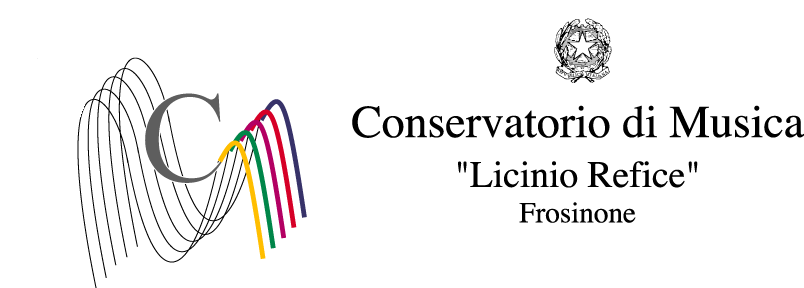 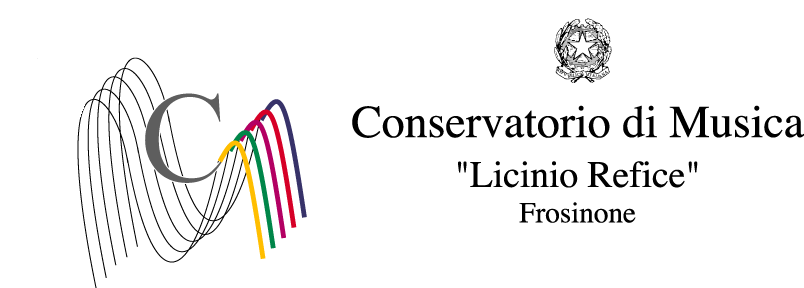 MODULO DI RICHIESTA E CONDIZIONI GENERALI PER L’UTILIZZO DELL’AUDITORIUM “DANIELE PARIS”IN QUALITÀ DI PRESIDENTE / RAPPRESENTANTE DIC H I E D Edi poter utilizzare l'Auditorium “D. Paris” per la seguente iniziativa:L'iniziativa di cui sopra:L'iniziativa di cui sopra si svolgerà nei seguenti giorni:Affluenza di pubblicoIl richiedente e organizzatore DICHIARA:di aver preso visione e di accettare tutte le norme contenute nel Regolamento per la concessione dell’Auditorium, adottato con deliberazione del C.d.A n.82 del 20.12.2016, integrata con deliberazioni nn. 5 e 6 del 28.1.2022;di aver preso visione e di accettare integralmente il Regolamento sull’utilizzo della rete Wi-Fi, come da LAR allegata;di aver preso visione delle Tariffe per l'utilizzo di sale e spazi, adottate con deliberazione del C.d.A n.82 del 20.12.2016, integrata con deliberazioni nn. 5 e 6 del 28.1.2022, che sono le seguenti:•	€ 250,00 l'ora per eventi che si svolgeranno dalle ore 08:00 alle ore 18:00;•	€ 300,00 l'ora per gli eventi che si svolgeranno dopo le ore 18:00;•	tariffa ridotta di € 100,00 l'ora per la concessione dell’uso dell’Auditorium ad Enti Pubblici, Ordini professionali e ad Associazioni aventi finalità culturali, sociali o benefiche che organizzino eventi a scopo culturale, sociale o benefico, previa valutazione e deliberazione specifica del Consiglio d’Amministrazione;•	tariffa forfettaria giornaliera a titolo di mero rimborso spese di € 300,00 per la concessione dell’uso dell’Auditorium a Enti Pubblici, Ordini professionali e ad Associazioni aventi finalità culturali, sociali o benefiche che organizzino eventi a scopo culturale, sociale o benefico in cui sia coinvolto anche il Conservatorio attraverso l’organizzazione, il coordinamento o il patrocinio degli stessi, o la partecipazione ad essi di studenti e/o docenti dell’Istituzione, previa valutazione e deliberazione specifica da parte del Consiglio Accademico e, successivamente, del Consiglio di Amministrazione;che in quanto ORGANIZZATORE è soggetto responsabile dell’evento realizzato e risponde direttamente per tutti i danni derivanti dalla sua attività e causati sia a terzi che a locali, attrezzature ed arredi impegnandosi a coprire le spese di ripristino ovvero a risarcire tutti i danni arrecati nella misura indicata dal Conservatorio “L. Refice”, esonerando l'Ente proprietario dell’Auditorium di ogni responsabilità civile e penale derivante dall'uso dei locali, attraverso la compilazione dell’allegata Lettera di manleva;che il referente dell’evento è indicato nella persona di:che il tecnico/service dell’evento è indicato nella persona diIl richiedente e organizzatore SI IMPEGNA A:ad inviare la presente richiesta almeno 15 (quindici) giorni lavorativi prima della data stabilita come inizio della manifestazione;fruire del servizio di sorveglianza e sicurezza dell’Ente concedente, comprendente un incaricato in possesso della necessaria attestazione per la prevenzione incendi, corrispondendo la tariffa oraria prevista per la durata dell’apertura al pubblico dell’evento come previsto dalle Tariffe per l'utilizzo dell’Auditorium, adottate con deliberazione del C.d.A n.82 del 20.12.2016, integrata con deliberazioni nn. 5 e 6 del 28.1.2022;prima della realizzazione dell’evento, corrispondere la tariffa di concessione come prevista, consegnando ricevuta del pagamento all’Ufficio Contabilità;provvedere, sotto la propria responsabilità, a regolarizzare i rapporti con la S.I.A.E. nei modi e nelle forme previste dalla normativa vigente, sollevando il Conservatorio “L. Refice” da ogni responsabilità. Una volta ottenuta l’autorizzazione da parte del Conservatorio, si impegna altresì ad inviare, entro un ragionevole termine antecedente la data prevista per l’inizio della manifestazione, copia del permesso S.I.A.E;rivolgersi, qualora la manifestazione rientrasse nel "pubblico spettacolo" (art. 68 del T.u.l.p.s.), per la licenza di esercizio di pubblico spettacolo all'Ufficio Attività Produttive del Comune di Frosinone.non consentire l’ingresso di un numero di spettatori superiore ai posti autorizzati e di essere a conoscenza dei seguenti limiti di capienza del teatro: la capienza massima consentita dell'Auditorium “D. Paris” ammonta a n. 358 posti a sedere. Non sono previsti posti in piedi. La disposizione dei posti è specificata e dettagliata sulla piantina disponibile presso il box;provvedere, in caso di utilizzo di service, a dotare i propri impianti/dispositivi di adeguati sistemi di protezione/isolamento dalla rete primaria a tutela delle proprie apparecchiature e degli impianti cui vengono connesse;rispettare gli orari di arrivo e uscita, a utilizzare in modo corretto le attrezzature e gli arredi della struttura e a lasciare i locali al termine dell'utilizzo in ordine e sgomberi da eventuali rifiuti, ripristinando l'allestimento dell'Auditorium esistente al momento dell'apertura dei locali;utilizzare i locali concessi con senso civico e decoro;non consumare cibi e bevande all’interno dei locali dell’Auditorium;utilizzare gli spazi esterni, ai fini del parcheggio di autoveicoli, in modo ordinato e senza pregiudicare l'accesso e la manovra dei mezzi di soccorso e senza costituire ostacolo al deflusso delle persone;garantire il rispetto dei requisiti essenziali di sicurezza previsti dalla legislazione vigente per quanto riguarda le attrezzature di lavoro ed i mezzi tecnici in dotazione e l’utilizzo dei dispositivi di protezione individuale corretti ed adeguati;rispettare e far rispettare da tutti i partecipanti le normative sanitarie vigenti per il contenimento della diffusione del Covid-19;Il richiedente e organizzatore PRENDE ATTO:che dovrà sostenere a proprio carico tutte le spese connesse alla realizzazione dell’evento;che l'utilizzo viene confermato solo previo rilascio della concessione in uso sottoscritta dal Presidente e dal Direttore;che in nessun caso potrà essere richiesto al personale dell'Ente di svolgere attività non previste nel suddetto atto di concessione (ad es. spostamento materiali, allestimento/disallestimento e sgombero sale);che la tariffa d'uso riguarda il solo utilizzo della sala per gli scopi dichiarati. È quindi escluso l'utilizzo di altri spazi, nonché l'uso della stessa sala per scopi diversi e in particolare per attività non consentite o non autorizzate;che il Conservatorio può revocare in qualunque momento la concessione in uso nel caso in cui il richiedente, per sua colpa od omissioni o per altri gravi motivi, provochi situazioni di possibile pericolo per il pubblico, per i locali o possa arrecare grave danno per l’immagine dell’Amministrazione, e comunque qualora violi leggi e regolamenti di pubblica sicurezza vigenti o contravvenga alle disposizioni impartite con l'atto di concessione.Luogo e data	Firma leggibile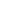 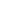 *N.B. Allegare:copia fotostatica di un documento di identità in corso di validità del sottoscrittore;** N.B. Allegare:copia fotostatica di un documento in corso di validità per gli addetti antincendio ed evacuazione;copia fotostatica delle attestazioni di avvenuta formazione per gli addetti antincendio ed evacuazione (attestato di frequenza di 1 corso per la prevenzione incendi della durata di almeno 8 ore)Ai sensi dell’art. 13 del Regolamento UE 679/16, il Conservatorio informa che i dati personali inerenti cittadini/utenti/ditte vengono trattati nell’esercizio di pubblici poteri, sia in forma cartacea che con strumenti elettronici, per gestire gli adempimenti istruttori ed amministrativi previsti nel presente procedimento e nelle leggi relative, nonché per finalità di verifica autocertificazioni, pubblicazione in albo pretorio o amministrazione trasparente e per archiviazione e conservazione entro i tempi previsti dalla legge. I trattamenti sopra descritti sono leciti ai sensi dell’Art. 6 comma 1 lett. C GDPR - Trattamento necessario per adempiere un obbligo legale al quale è soggetto il titolare del trattamento; e dell’Art. 6 comma 1 lett. E GDPR - Trattamento è necessario per l'esecuzione di un compito connesso all'esercizio di pubblici poteri di cui è investito il titolare. Titolare del trattamento dei suoi dati è il Conservatorio “L. Refice” di Frosinone; Responsabile interno del trattamento dei suoi dati è il Direttore amministrativo. Gli interessati possono esercitare in ogni momento i diritti previsti dal Regolamento UE 679/16, con la modulistica a disposizione nel sito web istituzionale. I dati di contatto del Responsabile della Protezione dei dati (DPO) nonché il modello completo di informativa sono disponibili presso l’URP o pubblicati sulla sezione privacy del sito web del Conservatorio “L.Refice” di Frosinone.Luogo e data	Firma leggibile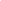 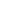 LETTERA DI ASSUNZIONE RESPONSABILITÀ (LAR) SEMPLIFICATAPER L’USO DELLA RETE WIRELESS del CONSERVATORIO di Musica di FrosinoneIl/La sottoscritto/a ...........................................................................amministrativo 	 docente (a tempo determinato / indeterminato) studente 	(matricola……………………………………) altro	 (specificare…………………………………)presso il Conservatorio di Musica di FrosinoneCHIEDEdi poter accedere accede alla rete wireless, al solo scopo lavorativo/didattico e per prendere visione delle comunicazioni riservate, nonché gli altri servizi di gestione delle varie attività, la modulistica e quant’altro dovesse essere messo a disposizione degli operatori.Il sottoscritto dichiara di leggere e accettare il regolamento di utilizzo del sistema (pubblicato integralmente sul sito web), il cui estratto è allegato al presente documento.Conferisce all’Amministrazione - ai sensi del Decreto Legislativo 30 giugno 2003, n. 196 “Codice in materia di protezione dei dati personali” e del “Regolamento Europeo 679/16” - l’autorizzazione a trattare i dati personali, eventualmente forniti per l’utilizzo dei servizi di cui si tratta, ai fini necessari per il loro espletamento e, in forma aggregata, per rilevazioni statistiche interne.Dichiara, infine, di aver preso visione, anche a Propria tutela, del Regolamento Privacy policy, sul sito web istituzionale e fornisce all’amministratore di rete, il MAC Address del dispositivo che utilizzerà per l’accesso alla rete.Le credenziali verranno inviate al seguente indirizzo di posta elettronica:(indicare l’indirizzo e-mail):………………………………………………………………Frosinone, x/x/2021	                                                                                          FirmaEstratto del Regolamento L’accesso alla rete wireless avrà luogo attraverso la registrazione del dispositivo sulla piattaforma di gestione: il MAC Address sarà comunicato via e-mail all’amministratore di rete.Il Dipendente/Studente si impegna a segnalare al referente comunicato (attualmente M° Marco Massimi) disguidi e malfunzionamenti del sistema, utilizzando i mezzi più celeri a disposizione, contribuendo così alla loro rapida risoluzione. Ogni Dipendente/studente è responsabile dell’attività espletata mediante il proprio dispositivo e si impegna ad adoperarsi attivamente per salvaguardare la riservatezza degli accessi alla rete ed a segnalare qualunque situazione che possa inficiarla. Il Dipendente risponderà personalmente di ogni eventuale danno arrecato a se stesso o a terzi, sollevando contestualmente il Conservatorio da ogni responsabilità. Ciascun Dipendente/STudente si impegna a non utilizzare il servizio per effettuare comunicazioni che arrechino danni o turbative alla rete o a terzi utenti o che violino le leggi ed i regolamenti vigenti. In particolare, in via esemplificativa e non esaustiva, è vietato immettere in rete - attraverso la rete wireless - materiale che violi diritti d'autore, o altri diritti di proprietà intellettuale o industriale o che costituisca concorrenza sleale. Il Dipendente/Studente inoltre, si impegna ad implementare, tutte quelle misure idonee e necessarie ad evitare, o comunque minimizzare, la divulgazione di virus informatici e simili. Si impegna a non divulgare ad altri login e password ricevute (ivi compreso il dispositivo registrato) e a considerare l’accesso al servizio, personale e limitato alla durata del proprio contratto di lavoro.Frosinone, x/x/2021	Firma (Firmato da):DICHIARAZIONE LIBERATORIA DI RESPONSABILITÀ NELLA CONCESSIONE DEGLI SPAZI PER EVENTIIl/La sottoscritto/a _______________________________________________________________________________ nato/a a _____________________________________ il _________________________________ residente in ______________________________________________________________________ legale rappresentante della____________________________________________________________________________ ________________________________________________________________________________DICHIARA E SOTTOSCRIVE1. di essere a conoscenza del regolamento relativo alla concessione degli spazi e si impegna a non assumere, in nessun caso, comportamenti contrari alla legge e alle norme del regolamento che possano mettere in pericolo la propria o l’altrui incolumità;2. di essere pienamente consapevole che la propria partecipazione alla manifestazione è volontaria, come è strettamente volontaria e facoltativa ogni azione compiuta durante lo svolgimento delle attività;3. di sollevare il Conservatorio “L. Refice” di Frosinone concedente da qualsiasi responsabilità, diretta e indiretta, per eventuali danni materiali, non materiali e/o spese (ivi incluse le spese legali), che dovessero derivare a seguito della manifestazione/evento/mostra;4. di sollevare Conservatorio “L. Refice” di Frosinone concedente da ogni responsabilità civile e penale, anche oggettiva, in conseguenza di infortuni cagionati a sé o a terzi e verificatisi durante l’intera durata dell’evento, o conseguenti all’utilizzo delle infrastrutture;5. di sollevare il Conservatorio “L. Refice” di Frosinone da ogni responsabilità legata a furti e/o danneggiamenti di qualsiasi oggetto depositato, non intendendosi tali beni né depositati né in custodia dello stesso;La presente autorizzazione viene concessa in piena libertà ed autonomia, senza condizioni o riserve e a titolo completamente gratuito. Ai sensi e per gli effetti di cui agli artt. 1341 e 1342 del c.c. il sottoscritto _____________________ dichiara di aver attentamente esaminato tutte le clausole contenute nella dichiarazione di esonero di responsabilità e di approvarne specificamente tutti i punti elencatiData ______________ Firma (leggibile)___________________________________________Ai sensi dell’art. 13 del Regolamento UE 679/16, il Conservatorio informa che i dati personali inerenti cittadini/utenti/ditte vengono trattati nell’esercizio di pubblici poteri, sia in forma cartacea che con strumenti elettronici, per gestire gli adempimenti istruttori ed amministrativi previsti nel presente procedimento e nelle leggi relative, nonché per finalità di verifica autocertificazioni, pubblicazione in albo pretorio o amministrazione trasparente e per archiviazione e conservazione entro i tempi previsti dalla legge. I trattamenti sopra descritti sono leciti ai sensi dell’Art. 6 comma 1 lett. C GDPR - Trattamento necessario per adempiere un obbligo legale al quale è soggetto il titolare del trattamento; e dell’Art. 6 comma 1 lett. E GDPR - Trattamento è necessario per l'esecuzione di un compito connesso all'esercizio di pubblici poteri di cui è investito il titolare. Titolare del trattamento dei suoi dati è il Conservatorio “L. Refice di Frosinone; Responsabile interno del trattamento dei suoi dati è il Direttore amministrativo. Gli interessati possono esercitare in ogni momento i diritti previsti dal Regolamento UE 679/16, con la modulistica a disposizione nel sito web istituzionale. I dati di contatto del Responsabile della Protezione dei dati (DPO) nonché il modello completo di informativa sono disponibili presso l’URP o pubblicati sulla sezione privacy del sito web del Conservatorio “L.Refice” di Frosinone.Data_________________ Firma (leggibile)________________________________________________________VISTA LA DELIBERA DI C.d.A. n. ___ del ________, SI AUTORIZZA	IL PRESIDENTE	IL DIRETTORE	(Dott. Alberto GUALDINI)	(M° Mauro GIZZI)Il/La sottoscritto/aNato/a ailCodice fiscaleResidente aIn Via/PiazzaTelefonoe-mailDenominazione associazione, gruppo,ecccon sede aIn via / piazzaCodice fiscalePartita IVATelefonoe-mailCodice SDIpecTipologia dell'iniziativa (barrare la casella)Tipologia dell'iniziativa (barrare la casella)Tipologia dell'iniziativa (barrare la casella)Tipologia dell'iniziativa (barrare la casella)Tipologia dell'iniziativa (barrare la casella)Tipologia dell'iniziativa (barrare la casella)Spettacolo teatraleSpettacolo musicale / concertoSpettacolo di danzaConvegno / conferenzaCorso / formazione professionaleProiezioneResidenza artistica (prova)Altro:Altro:Altro:Descrizione sintetica dell'iniziativaStrumentazione, o servizi richiesti (pianoforte, mixer, etc.), compatibilmente con la disponibilità del Conservatorioè aperta al pubblicoSINOrichiede l’utilizzo del Wi-Fi (se sì, compilare l’allegata LAR)SINOnecessita della diffusione in SalaSINOnecessita della registrazione audiovisivaSINONecessita della diretta streamingSINOÈ con ingresso a pagamentoSINOrichiede l'utilizzo del foyer per buffet a freddoSINOUtilizzo n. 1Utilizzo n. 1Utilizzo n. 1Utilizzo n. 1Utilizzo n. 1Il giorno (data)Dalle oreSpecificare l'ora di arrivo (preparativi compresi)Specificare l'ora di arrivo (preparativi compresi)Alle oreSpecificare l'ora di uscita (smontaggio compreso)Il pubblico sarà presente in sala dalle oreIl pubblico sarà presente in sala dalle oreSpecificare l'ora di entrata del pubblicoAlle oreSpecificare l'ora di uscita del pubblicoUtilizzo n. 2Utilizzo n. 2Utilizzo n. 2Utilizzo n. 2Utilizzo n. 2Il giorno (data)Dalle oreSpecificare l'ora di arrivo (preparativi compresi)Specificare l'ora di arrivo (preparativi compresi)Alle oreSpecificare l'ora di uscita (smontaggio compreso)Il pubblico sarà presente in sala dalle oreIl pubblico sarà presente in sala dalle oreSpecificare l'ora di entrata del pubblicoAlle oreSpecificare l'ora di uscita del pubblicoUtilizzo n. 3Utilizzo n. 3Utilizzo n. 3Utilizzo n. 3Utilizzo n. 3Il giorno (data)Dalle oreSpecificare l'ora di arrivo (preparativi compresi)Specificare l'ora di arrivo (preparativi compresi)Alle oreSpecificare l'ora di uscita (smontaggio compreso)Il pubblico sarà presente in sala dalle oreIl pubblico sarà presente in sala dalle oreSpecificare l'ora di entrata del pubblicoAlle oreSpecificare l'ora di uscita del pubblicoNome e cognomeLuogo e data di nascitaResidente aVia/piazzatelefonoe-mailNome e cognomeLuogo e data di nascitaResidente aVia/piazzatelefonoe-mail